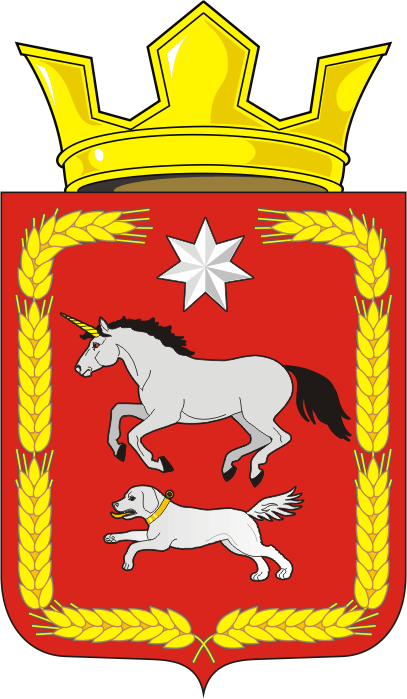 АДМИНИСТРАЦИЯ КАИРОВСКОГО СЕЛЬСОВЕТАСАРАКТАШСКОГО РАЙОНА ОРЕНБУРГСКОЙ ОБЛАСТИП О С Т А Н О В Л Е Н И Е_________________________________________________________________________________________________________15.11.2022                                    с. Каировка                                         №61/1-пОб утверждении перечней главных администраторов доходов и источников финансирования дефицита бюджета муниципального образования Каировский сельсовет Саракташского района Оренбургской области В соответствии со статьей 160.1, пунктом 4 статьи 160.2 Бюджетного кодекса Российской Федерации.1. Утвердить перечень главных администраторов доходов бюджета муниципального образования Каировский сельсовет Саракташского района Оренбургской области согласно приложению №1. 2.Утвердить перечень главных администраторов источников финансирования дефицита бюджета муниципального образования Каировский сельсовет Саракташского района Оренбургской области согласно приложению № 2. 3. Контроль за выполнением настоящего постановления оставляю за собой.4. Постановление вступает в силу со дня его подписания и применяется к правоотношениям, возникающим при составлении и исполнении бюджета, начиная с бюджета на 2023 год и плановый период 2024 и 2025 годов и подлежат размещению на официальном сайте администрации Каировского сельсовета.Глава сельсовета                                                                            А.Н.ЛогвиненкоРазослано: прокуратуре района, администрации сельсовета, финансовый отдел района, официальный сайт, в дело 